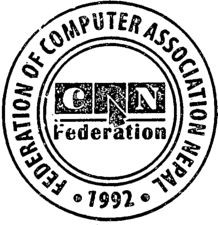 प्रेस विज्ञप्तिकोरोनाभाइरस महामारीको नियन्त्रण गर्न र आममानिसको ज्यान जोगाउन भनेर सरकारले गत चैत ११ गते लगाएको बन्दाबन्दी बिभिन्न स्वरुप र ढाँचामा अहिले पनि जारी छ । यसअनुसारले व्यापार तथा व्यवसाय प्रभावित भएको ६ महिनाभन्दा बढी भइसकेको छ । पर्यटन, होटल तथा शिक्षा लगायतका सेवा व्यवसाय पूर्णतयाः ठप्प छन् भने अन्य उद्योग तथा व्यवसायहरु पनि आंशिक तथा पूर्ण प्रभावित बनेका छन् । उद्योगहरु १५ देखि २५ प्रतिशत क्षमतामा चलेका छन् भने कतिपयलाई कच्चा पदार्थ तथा मानव स्रोत जुटाउन हम्मे छ । यसले व्यवसायीको लगानी जोखिममा परेको छ भने लाखौं रोजगारी प्रभावित बनेका छन् ।नेपाल राष्ट्र बैंकको कोभिड १९ ले अर्थतन्त्रमा पारेको प्रभावबारेको अध्ययनले उद्योगधन्दा पुरानो अवस्थामा फर्किन नौ महिना लाग्ने भनेको थियो । अब त्यो समय बढेर संभवतः दुई वर्ष पुगिसकेको छ भने पर्यटन क्षेत्र बौरिन चारदेखि पाँच वर्षसम्म लाग्ने अनुमानहरु सार्वजनिक भएका छन् । यसले व्यवसायीको मनोबल लगातार घट्दै गएको छ । अर्कातर्फ बन्दाबन्दीको नाममा ब्यापार व्यवसाय गर्न रोक लगाए पनि महामारी नियन्त्रणमा आउन सकेको छैन । बन्दाबन्दी कोभिड १९ को नियन्त्रणको प्रभावकारी उपाय हो भन्नेमा शंका देखिन थालेको छ । यसरी महामारी नियन्त्रण नहुने र व्यवसाय पनि सञ्चालन नगर्ने हो भने देशको अर्थतन्त्रमा गम्भीर धक्का लाग्ने पक्का छ ।गरिखाने बर्गलाई अप्ठ्यारो परेको यो समयमा प्रविधिमा पहुँच नहुनेहरु झनै समस्यामा परेका छन् । त्यसैले संघीय तथा स्थानीय सरकारहरुले आवश्यक स्वास्थ्य तथा सुरक्षाका मापदण्डहरुमा कडाइ र अनुगमन गरी ब्यापार व्यवासाय खोल्न सहजीकरण गर्नु पर्ने आवश्यकता छ । सम्माननिय प्रधानमन्त्री केपी शर्मा ओलीले पनि आइतबार व्यवसाय क्षेत्रका प्रतिनिधि संस्थाहरुसँगको छलफलमा वातावरण सहज बनाउन आफू सकारात्मक भएको बताउनु भएको थियो । त्यसैले स्वास्थ्य तथा सुरक्षा मापदण्ड उल्लंघन गर्नेहरुलाई कडा कारवाहीको व्यवस्था गरी व्यवसाय सञ्चालनको वातावरण मिलाउन कम्प्युटर एशोसिएसन नेपाल महासंघ (क्यान महासंघ) सरकारलगायत सम्पूर्ण सरोकारवालाहरुसँग आग्रह गर्दछ ।नेपालभर केहि हप्तादेखि विभिन्न प्रकारका निषेधाज्ञाका कारण आर्थिक गतिविधि संचालन ठप्प रहिरहेको परिप्रेक्षमा २५ गते भित्र कर विवरण तथा कर भुक्तानी गर्नै पर्ने र नतिरेमा जरिवाना लाग्ने ब्यबस्था अव्यवहारिक रहेको र यसमा सहुलियतपुर्ण ब्यबस्था गरिदिन समेत क्यान महासंघ नेपाल सरकारसंग अनुरोध गर्दछ । यसका साथै, प्रविधिको विस्तार र पहुँचले अप्ठ्यारो समयमा आमजनतालाई अत्यावश्यक सेवा लिन र व्यवसायीलाई सेवा दिन सहज र सुरक्षित हुने भएकाले सूचना प्रविधिको विकासमा विशेष ध्यान दिन र यस क्षेत्रका व्यवसायलाई यथा-संभव सुविधा वा सहुलियत दिई प्रोत्साहित गर्नुहुन सरोकारवालाहरुलाई क्यान महासंघ अनुरोध गर्दछ ।धन्यवाद ।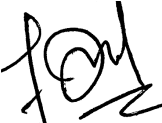 नारायण थापा
महासचिवमितिः २०७७ भदौ २४ गते, बुधवार